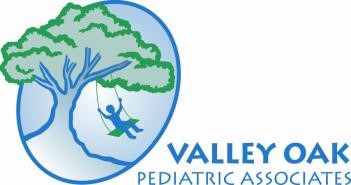 Patient Demographics Child/Children’s Primary Care Doctor: ___________________________ Child’s Name__________________________________ DOB _______________ Sex_________ Child’s Name__________________________________ DOB _______________ Sex_________ Child’s Name__________________________________ DOB _______________ Sex_________ Child’s Name__________________________________ DOB _______________ Sex_________ Child’s Name__________________________________ DOB _______________ Sex_________ IF DIVORCED/SEPARATED-CHILD/CHILDREN RESIDE WITH: _______________________ Preferred way to confirm appointments: □ Phone Call #_______________□ Text #___________Mother’s primary contact number: □ Home     □ Cell 	 Mother’s Name ____________________________________ DOB   	 	  Home Phone #__________________Cell Phone #________________Work Phone #_____________Home Address __________________________________ City   	 	 Zip Code ____________ Mailing Address _________________________________ City  	 	 Zip Code ____________ SSN_______________ Employer ___________________ E-mail address: _____________________Stepfather’s NameDOB __________ Cell Phone #_______________ Father’s primary contact number: □ Home   □ Cell 	 Father’s Name _____________________________________DOB   	 	  Home Phone #___________________ Cell Phone #_______________Work Phone #_____________ Home Address __________________________________City___________ Zip Code____________ Mailing Address _________________________________City __________ Zip Code____________ SSN________________ Employer___________________ E-mail address: ____________________Stepmother’s Name ________________________ DOB  	 	 Cell Phone#______________I acknowledgement receipt of the following: ⦁	Handbook (A Patient Guide) includes the Code of Conduct  ⦁	Receipt of Privacy Practices (HIPAA)  ⦁	Immunizations VIS Handouts (given prior to immunization being administered)   Date________________ 	 Print Name___________________________ Signature   ____________________________  		                             (Parent/Legal Guardian)  	 	             